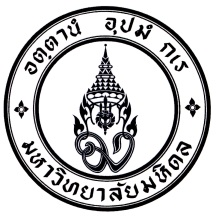 DEGREE REQUIREMENT INSPECTION FORM 	I (Mr./ Miss) …………………………………am a graduation candidate for the Bachelor’s degree of Science Program (International program) in  Biomedical Science  Bioresources and Environmental Biology                  Materials Science and Nano Engineering  Bioinnovation at Faculty of Science, Mahidol University with   a first class  (cumulative GPA = ………)  a second class honors degree (cumulative GPA = …………)                             a cumulative GPA of ……………. for  the first semester   second semester      summer session in the academic year ……………	I would like to submit the form showing all my courses taken in the whole program (require a minimum of 133 credits) to Division of Educational Affairs.1. Generation education        Total credits earned ……….. credits 1.1 Science and Mathematics			 	                    Total ……. credits	1.2 Social Science and Humanity				 Total ……… credits1.3 English language				         		Total …… credits2. Specific requirement course	            No less than ……. credits	2.1 Required course				         	                    Total ……credits 2.2 Elective course 						Total  …….. credits3. Free elective course                         No less than ……. credits             Students can choose the free elective courses from all courses offered by faculty and other faculties in Mahidol University, and those must be approved by the student’s advisor.4. Other non-requisite courses			Note: For courses enrolled in the last semester of the study, students have to fill out the course code and number of credits taken, and take a note, “Course registered in the last semester of the study” in remark column. Division of Educational Affairs officer will then fill the grade that you have earned.5. English Proficiency TestNote: Check with either your academic program or TQF 2 Program Specification available at https://sim.sc.mahidol.ac.th/current-students/academic/ to find out which English Proficiency Tests are accepted and certified by Mahidol University.Course codeCredit(s)Grade earnedGrade earnedRemarkCourse codeCredit(s)12RemarkTotalCourse codeCreditGrade earnedGrade earnedRemarkCourse codeCredit12RemarkTotalCourse codeCreditGrade earnedGrade earnedRemarkCourse codeCredit12RemarkTotalCourse codeCreditGrade earnedGrade earnedRemarkCourse codeCredit12RemarkTotalCourse codeCreditGrade earnedGrade earnedRemarkCourse codeCredit12RemarkTotal7Course codeCreditGrade earnedGrade earnedRemarkCourse codeCredit12RemarkTotalCourse codeCreditGrade earnedGrade earnedRemarkCourse codeCredit12RemarkTotal  English language qualificationTotal score/ Overall band scoreDate test taken (day/month/year)  TOEFL   IELTS(1) Student’s signature ……………….…………………..…..………(2) Academic advisor’s signature ………………………..………                                               (………………………………………….……)                                                                (………………..……………………...)                                                Date ……...…./……...…./……..……                                                                 Date …….…./……....…./……….….(3) Program chai’s signature …...………………………………(4) Head of department’s signature  ….……..………………………                                             (………………….……….…………….…)                                            (………………………………..….……………)                                     Program chair of ………………..………..      Head of Department/     ……………………………………..…                                                    Date …….…./…………./……..……..                                              Date ……..…./………..…./………..……..